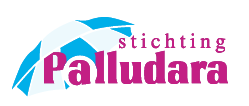 Aanvraagformulier verlof en/of vakantie leerlingLees vooraf ook de toelichting op de volgende paginaToelichting1 	Vakantieverlof
Vrijstelling van het schoolbezoek kan niet worden toegestaan voor verlenging van de schoolvakanties. Een vakantie buiten de vastgestelde schoolvakanties is uitsluitend mogelijk wanneer één van de ouders/verzorgers vanwege de specifieke aard van zijn/haar beroep niet in de gelegenheid is om tijdens de vastgestelde schoolvakantie met zijn/haar kinderen op vakantie te gaan. Dat moet blijken uit een gewaarmerkte (niet voorbedrukte) verklaring van de werkgever (zie volgende pagina) of, als die ouder/verzorger een zelfstandige is, uit een eigen verklaring. Vrijstelling wordt niet toegestaan als de betrokken ouder in de aangegeven periode geen vakantie opneemt en de vrijstelling wordt evenmin toegestaan als de opgegeven periode tijdens de eerste twee weken van het schooljaar valt. De periode van vrijstelling bedraagt maximaal twee schoolweken. Er kan slechts 1x per schooljaar een beroep op deze vrijstellingsmogelijkheid worden gedaan. Bij twee verzoeken van ieder één week wordt een van de verzoeken afgewezen. Vakanties waarvoor geen toestemming is verleend, worden aan de leerplichtambtenaar gemeld2	Extra verlof, gewichtige omstandighedenVoorwaarden:Voor het voldoen van wettelijke verplichtingen.Voor verhuizing.Voor het bijwonen van huwelijk, begrafenis, huwelijks- of ambtsjubileum van naaste familie.Bij ernstige ziekte van ouders / gezinsleden.Voor andere naar het oordeel van de directie belangrijke redenen, maar geen vakantieverlof.3	Extra verlof, gewichtige omstandigheden meer dan 10 schooldagen per cursusjaar:Een verzoek om extra verlof voor meer dan 10 schooldagen per cursusjaar wordt door de directie van de school voorgelegd aan de leerplichtambtenaar van de gemeente.Voorwaarde:De ouders/verzorgers kunnen een verklaring van een arts of maatschappelijk werker overleggen, waaruit blijkt dat een verlof noodzakelijk is op grond van de medische of sociale indicatie betreffende een van de gezinsleden.BELANGRIJKDe directeur van de school is verplicht de leerplichtambtenaar van de gemeente vermoedelijk ongeoorloofd verzuim te melden. Tegen ouders/verzorgers die hun kind(eren) zonder toestemming van school houden, kan proces-verbaal worden opgemaakt.BEZWAARDe termijn voor het indienen van een bezwaarschrift bedraagt zes weken na dagtekening van deze brief.Een bezwaarschrift moet zijn ondertekend, van een datum zijn voorzien en vermelden:uw naam en adres;omschrijving van het bestreden besluit;gronden van bezwaar;SPECIALE REGELINGENIn spoedeisende gevallen kan, nadat het bezwaar is ingediend, aan de voorzieningenrechter van de arrondissementsrechtbank om een voorlopige voorziening worden gevraagd. U kunt in uw bezwaarschrift ook vragen rechtstreeks beroep te mogen instellen. In beide gevallen is griffierecht verschuldigd.GEGEVENS VAN DE AANVRAGER: OUDER(S)/VERZORGER(S)GEGEVENS VAN DE AANVRAGER: OUDER(S)/VERZORGER(S)GEGEVENS VAN DE AANVRAGER: OUDER(S)/VERZORGER(S)GEGEVENS VAN DE AANVRAGER: OUDER(S)/VERZORGER(S)Adres:Postcode en woonplaats:Telefoonnummer:GEGEVENS VAN DE LEERLPLICHTINGE LEERLING(EN) VOOR WIE VRIJSTELLING WORDT GEVRAAGDGEGEVENS VAN DE LEERLPLICHTINGE LEERLING(EN) VOOR WIE VRIJSTELLING WORDT GEVRAAGDGEGEVENS VAN DE LEERLPLICHTINGE LEERLING(EN) VOOR WIE VRIJSTELLING WORDT GEVRAAGDGEGEVENS VAN DE LEERLPLICHTINGE LEERLING(EN) VOOR WIE VRIJSTELLING WORDT GEVRAAGDNaam leerling:Naam leerling:Geboortedatum:Groep:Naam en plaats basisschool:  Naam en plaats basisschool:  Naam en plaats basisschool:  Naam en plaats basisschool:  Het verlof geldt voor de periode van                                                     tot Het verlof geldt voor de periode van                                                     tot Het verlof geldt voor de periode van                                                     tot Het verlof geldt voor de periode van                                                     tot HET BETREFT VERLOF WEGENS:HET BETREFT VERLOF WEGENS:VAKANTIEVERLOF zoals bedoeld in art. 13a van de LeerplichtwetOndergetekende verklaart hierbij dat hij/zij vanwege de specifieke aard van zijn/haar beroep niet in de gelegenheid is om tijdens de vastgestelde schoolvakanties met zijn/haar bovengenoemde kinderen op vakantie te gaan. Een werkgeversverklaring inzake de verhindering wegens beroep of eigen verklaring zelfstandigen bijvoegen.EXTRA VERLOF zoals bedoeld in art. 14 van de Leerplichtwet, reden:ONDERTEKENING OUDER(S)/VERZORGER(S)ONDERTEKENING OUDER(S)/VERZORGER(S)Datum:Datum:Handtekening:Handtekening:IN TE VULLEN DOOR DE DIRECTIE VAN DE SCHOOL:IN TE VULLEN DOOR DE DIRECTIE VAN DE SCHOOL:De aanvraag betreft (vakje aankruisen dat van toepassing is)::De aanvraag betreft (vakje aankruisen dat van toepassing is)::Geoorloofd verlofOngeoorloofd verlofEventuele toelichting:Eventuele toelichting:Datum:Datum:Naam en plaats basisschool:Naam en plaats basisschool:Handtekening directeur: Handtekening directeur: VAKANTIEVERKLARING WERKGEVER/ZELFSTANDIGE(BEHOORT BIJ EEN VERZOEK VAKANTIE BUITEN SCHOOLVAKANTIES)VAKANTIEVERKLARING WERKGEVER/ZELFSTANDIGE(BEHOORT BIJ EEN VERZOEK VAKANTIE BUITEN SCHOOLVAKANTIES)VAKANTIEVERKLARING WERKGEVER/ZELFSTANDIGE(BEHOORT BIJ EEN VERZOEK VAKANTIE BUITEN SCHOOLVAKANTIES)1Ondergetekende verklaart dat:Ondergetekende verklaart dat:Voornaam en achternaam werknemer: Voornaam en achternaam werknemer: Adres werknemer:Adres werknemer:Postcode en woonplaats werknemer:Postcode en woonplaats werknemer:obij hem/haar in dienstverband werkt en door de specifieke aard van zijn/haar beroep geen vakantieverlof kan nemen in de voor zijn/haar leerplichtige kind(eren) geldende schoolvakanties.Conform het beleid van de gemeente SWF kan de werkgever via een deskundige, bijv. een accountant aantonen dat er onoverkomelijke bedrijfseconomische problemen ontstaan als werknemer met zijn/haar gezin in een schoolvakantie met vakantie gaat.Om deze reden heb ik hem/haar vakantieverlof verleend gedurende de hieronder bij punt 2 te noemen periode.ohij/zij als zelfstandige een beroep uitoefent door de specifieke aard waarvan het hem/haar niet mogelijk is vakantie te nemen in de voor zijn/haar leerplichtige kind(eren) geldende schoolvakanties. Hij/zij is om die reden er op aangewezen vakantie op te nemen in de hieronder bij punt 2 te noemen periode.Conform het beleid van de gemeente SWF kan de zelfstandige via een deskundige, bijv. een accountant aantonen dat er onoverkomelijke bedrijfseconomische problemen ontstaan als hij/zij met zijn/haar gezin in een schoolvakantie met vakantie gaat.(aankruisen wat van toepassing is)2Gegevens van het verlof:Gegevens van het verlof:Periode van                                                           tot Periode van                                                           tot 3Aanduiding van de specifieke aard van het uitgeoefende beroep en van de reden waarom daarmee samenhangende werkzaamheden verhinderen vakantie tijdens de vastgestelde schoolvakanties op te nemen. Met inachtneming van het beleid van de gemeente SWF. Zie hiervoor de flyer op de schoolwebsite. Deze flyer is tevens aan alle ouders/verzorgers verzonden door Stichting Palludara op 29-06-23.Aanduiding van de specifieke aard van het uitgeoefende beroep en van de reden waarom daarmee samenhangende werkzaamheden verhinderen vakantie tijdens de vastgestelde schoolvakanties op te nemen. Met inachtneming van het beleid van de gemeente SWF. Zie hiervoor de flyer op de schoolwebsite. Deze flyer is tevens aan alle ouders/verzorgers verzonden door Stichting Palludara op 29-06-23.4Ondertekening:Ondertekening:Naam bedrijf / zelfstandige:Naam bedrijf / zelfstandige:Adres, postcode en woonplaats:Adres, postcode en woonplaats:Telefoonnummer (privé of werk):Telefoonnummer (privé of werk):Datum:Datum:Handtekening: Handtekening: 